Data: 25.05. – 29.05.2020 r.	Tematyka tygodnia: Moi rodzice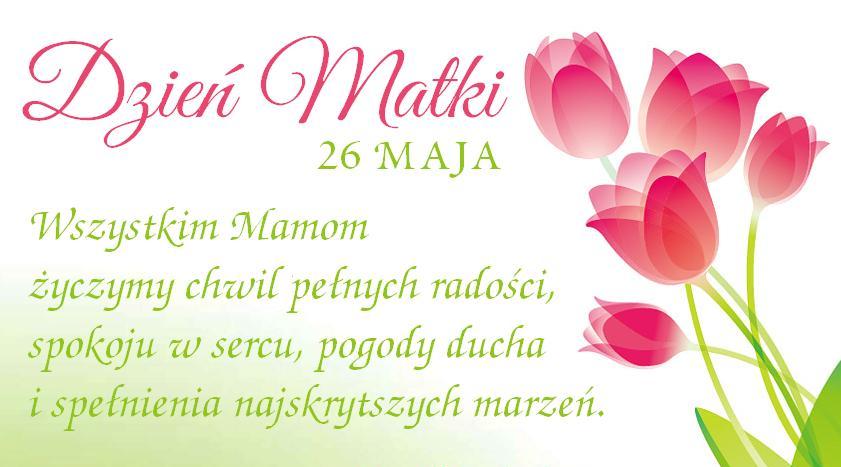 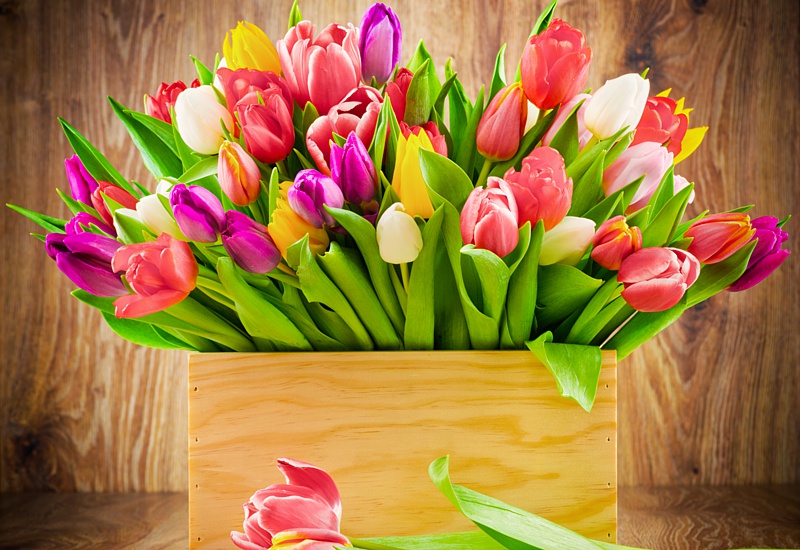 Data: 25.05.2020 r. – poniedziałekTemat zajęć: Moja mamusiaRozmowa na temat rodziców.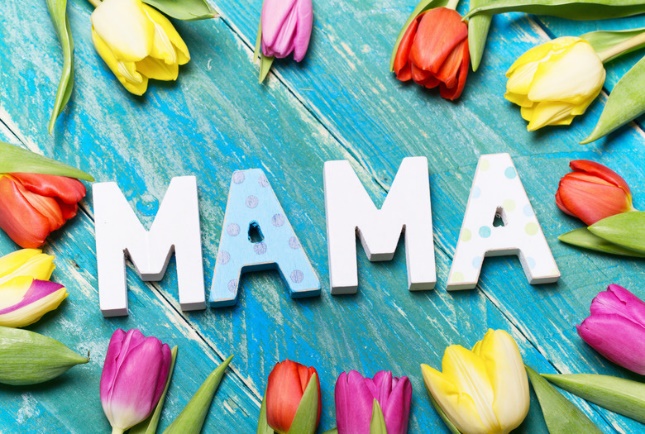 Jakie imiona mają rodzice? Ile lat mają rodzice?Co lubią robić? Czego nie lubią robić?Zabawa z wykorzystaniem rymowanki. Mówienie rymowanki z różnymi emocjami: ze złością, radością, smutkiem i ze strachem. Mama, tata, siostra, brat – to mój cały świat! Moi rodzice - uzupełnianie Karty pracy, cz. 4, s. 51. Czytanie tekstu o zawodach rodziców Lenki. 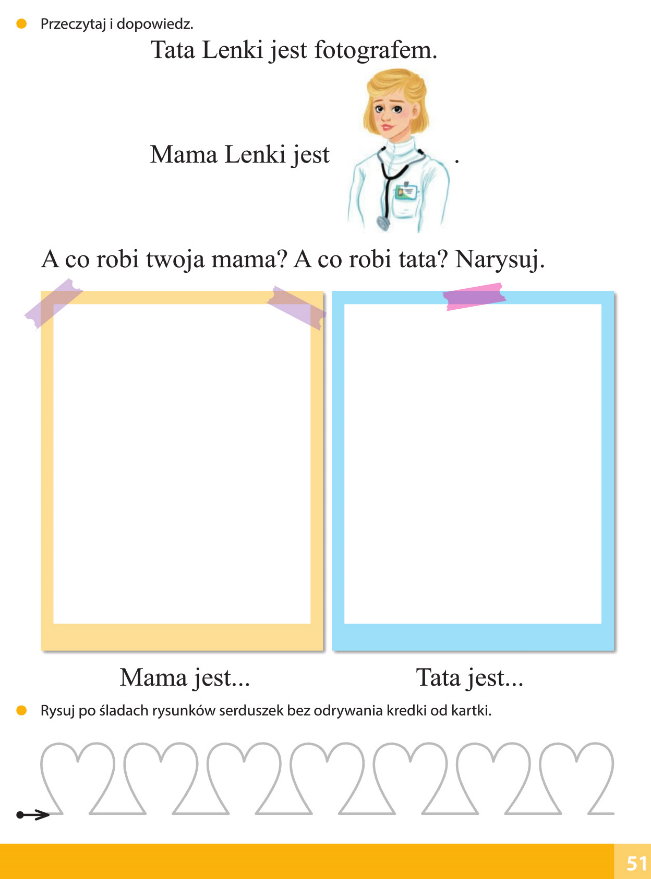 Podawanie nazw zawodów wykonywanych przez rodziców dzieci. Rysowanie rodziców w pracy. Rysowanie po śladach rysunków serduszek bez odrywania kredki od kartki. Zabawa ruchowo-naśladowcza Jak nasi rodzice. Dziecko maszeruje po pokoju. Na hasło Tak jak mama – naśladuje czynności wykonywane przez mamę. Na hasło Tak jak tata – naśladuje czynności wykonywane w domu przez tatę.Data: 26.05.2020 r. – wtorekTemat zajęć: Pomagamy w domuNasze domowe obowiązki – ćwiczenia w książce s. 80.Czytanie nazw czynności, jakie w domu wykonuje mama, jakie tata, a jakie – dziecko.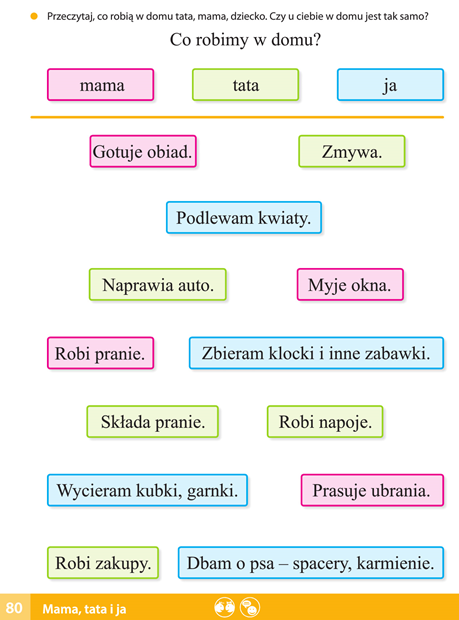 Wypowiedzi dziecka na temat czynności, jakie wykonuje w domu w ramach swoich obowiązków. Podawanie nazw czynności wykonywanych przez nie w domu.Liczymy kwiaty – ćwiczenia w książce s. 81.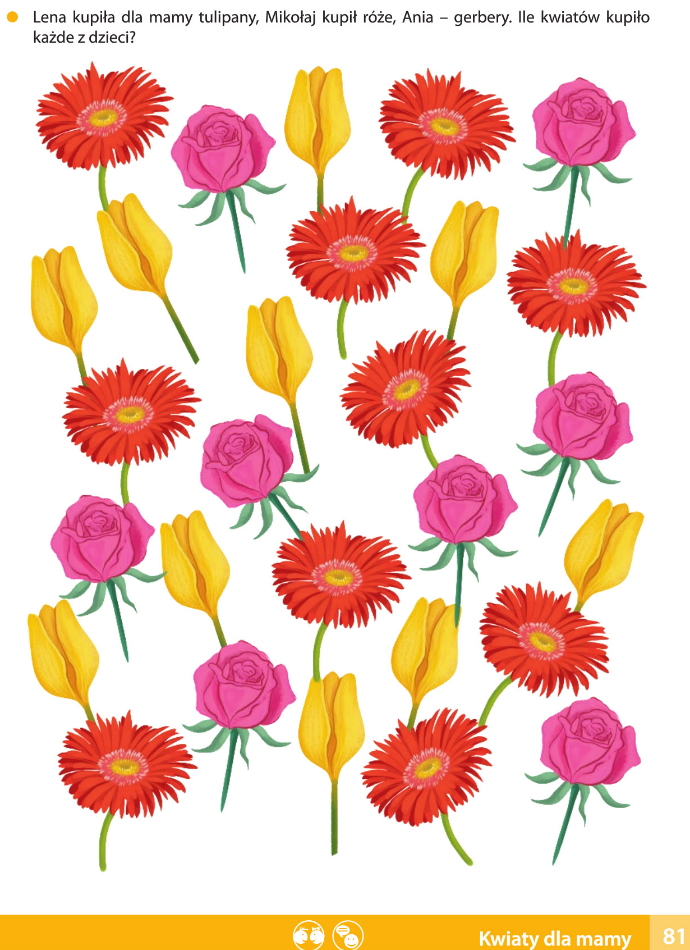 Liczenie, ile tulipanów kupiła Lena, ile gerber – Ania i ile róż – MikołajPiosenka „Życzenia dla mamy”.Słuchanie piosenki i nauka metodą ze słuchu.https://www.youtube.com/watch?v=PUKVc5rddaA&list=PL-N_22-3j4-FMGj88RcQg1wo_N98fbNX3&index=8Sylaby i głoski - podział nazw obrazków na sylaby i na głoski.Oglądanie obrazków prezentów dla mamy. Dziecko dzieli ich nazwy na sylaby i na głoski. Np. róża, krem, tort, lusterko, laurka… 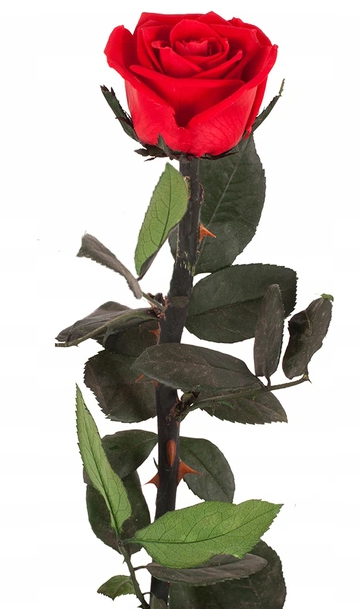 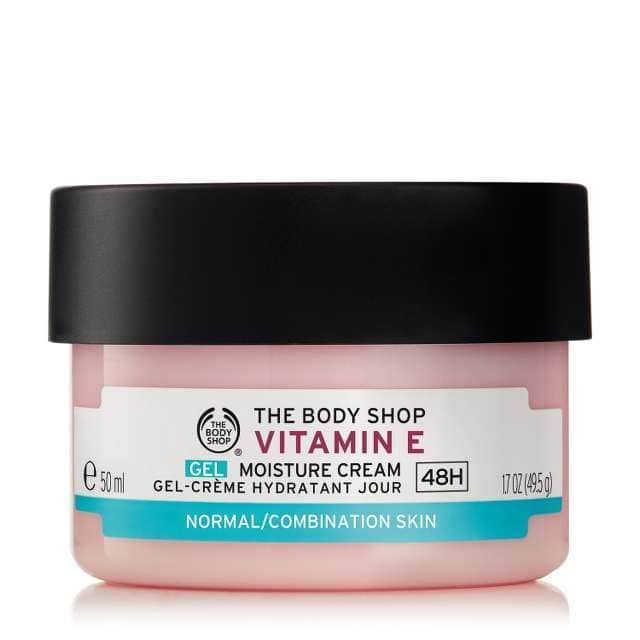 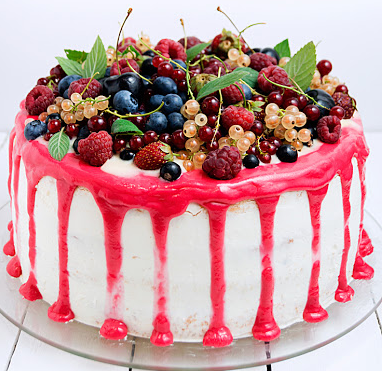 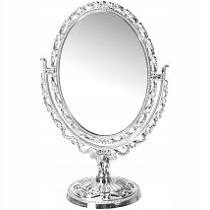 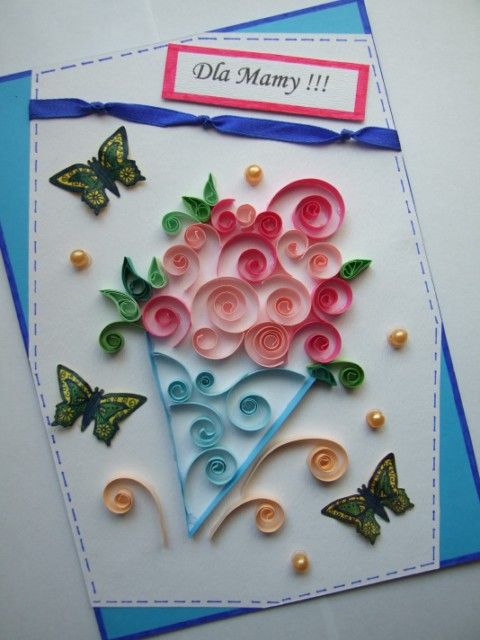 Zabawa Moja mama lubi… Moja mama nie lubi… Dziecko kończy zdania, podając sytuacje, zachowania, potrawy, które lubi i nie lubi jego mama.Uzupełnianie Karty pracy, cz. 4, s. 52. 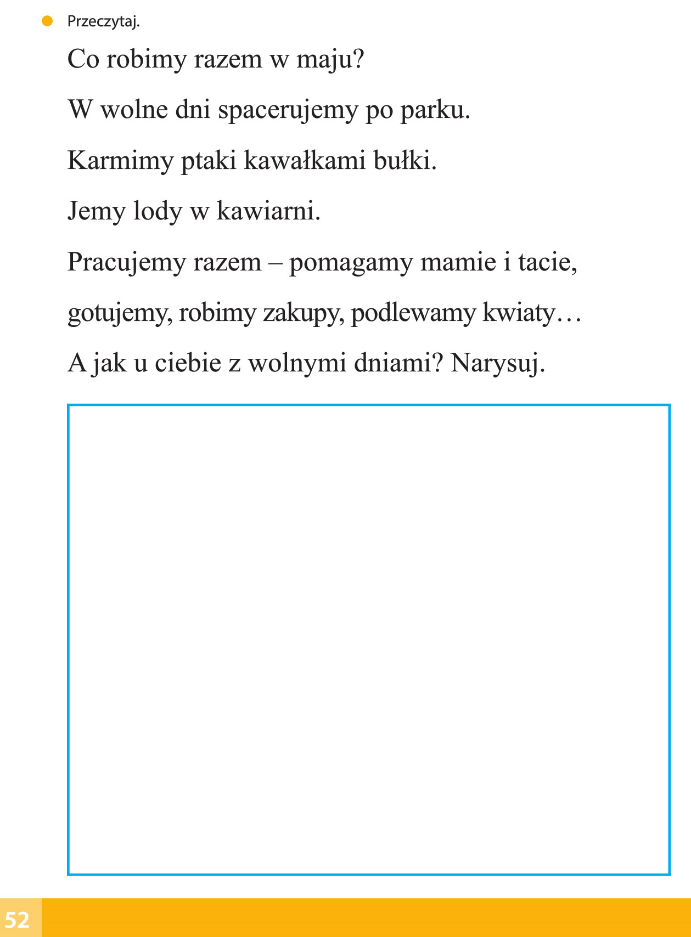 Czytanie tekstu na temat wspólnego spędzania wolnego czasu. Rysowanie, jak dzieci spędzają wolny czas ze swymi rodzicamiWykonanie pudełeczka dla mamy.Zapoznanie ze sposobem wykonania pracy (Wyprawka plastyczna nr 21). Kolorowanie rysunku serduszka. Ozdabianie pudełka według własnego pomysłu. Wycięcie siatki pudełka. Zaginanie wzdłuż linii przerywanych. Smarowanie klejem zakreślonych miejsc. Sklejanie pudełka. Wykonanie pracy przez dziecko. (Wręczenie pudełeczka mamie w dniu jej święta). Porządkowanie miejsca pracy.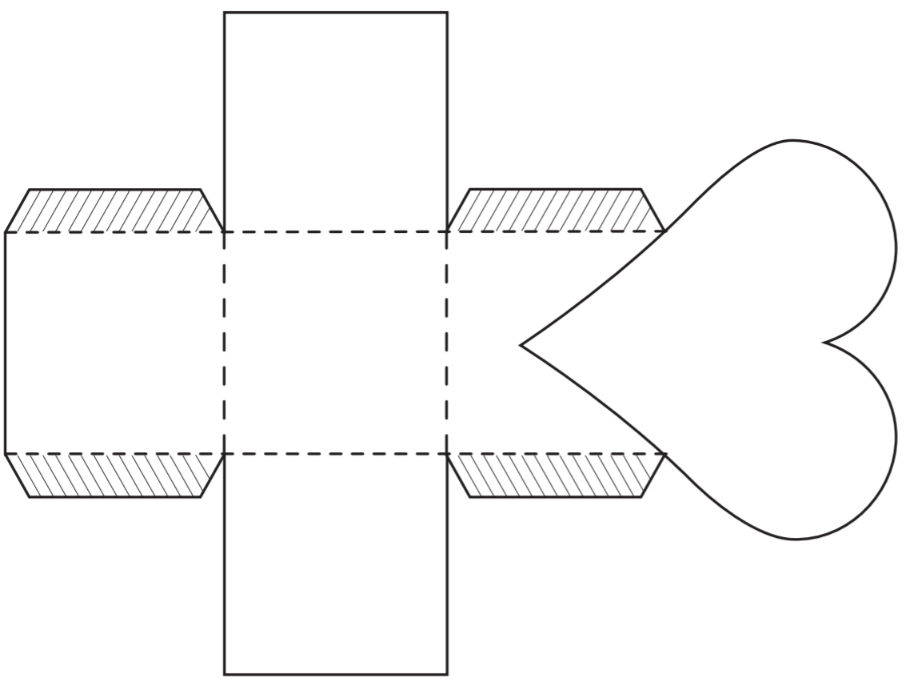 Data: 27.05.2020 r. – środaTemat zajęć: Magiczna wróżkaZachowanie wobec rodziców – uzupełnianie Karty pracy, cz. 4, s. 55. Oglądanie obrazków. Ocenianie zachowania dzieci względem rodziców. Kolorowanie okienek z wybranymi odpowiedziami. 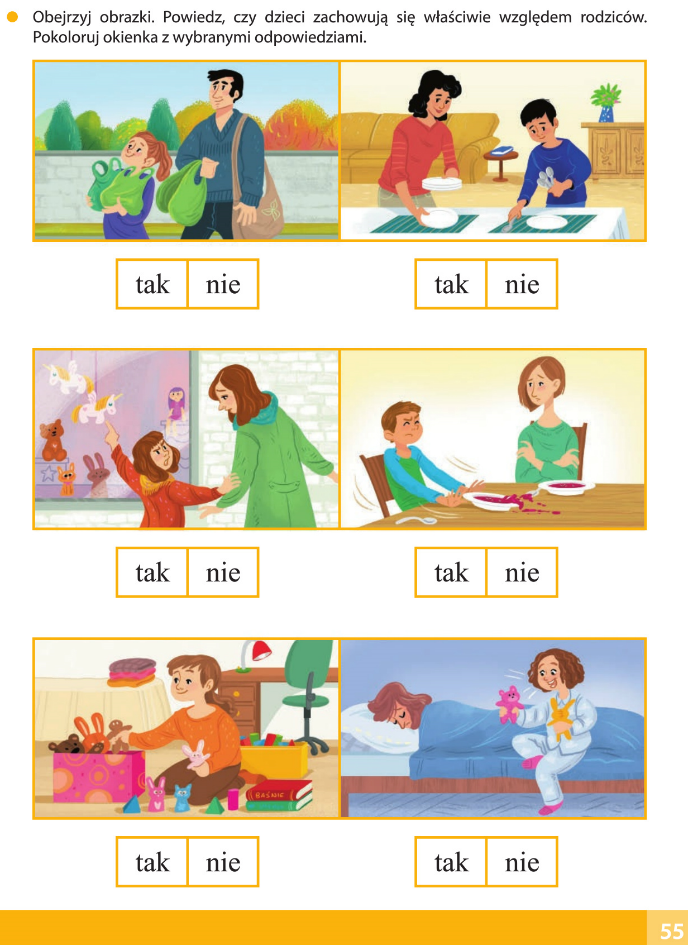 Domino obrazkowe - Wyprawka plastyczna nr 22–23.Układanie domina obrazkowo-wyrazowego Dziecko wycina kostki domina, a potem układa domino samodzielnie lub z kimś innym.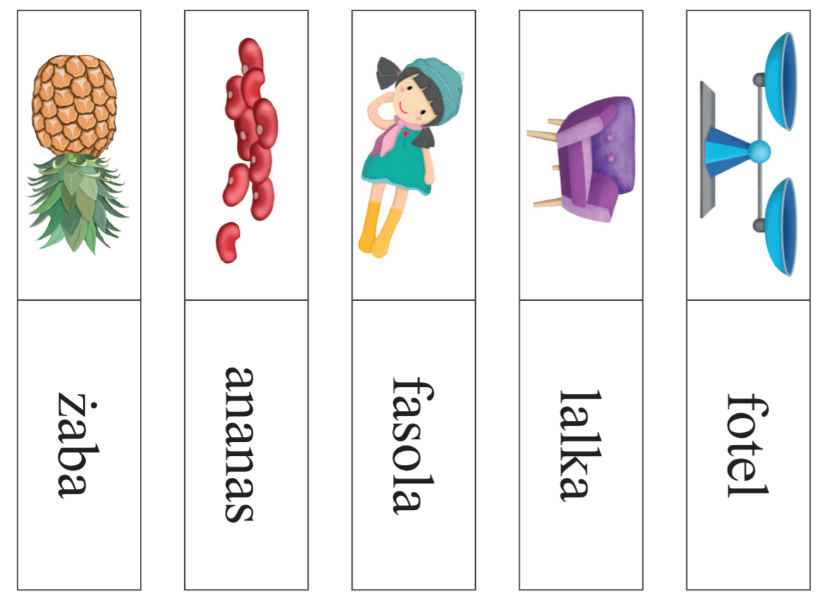 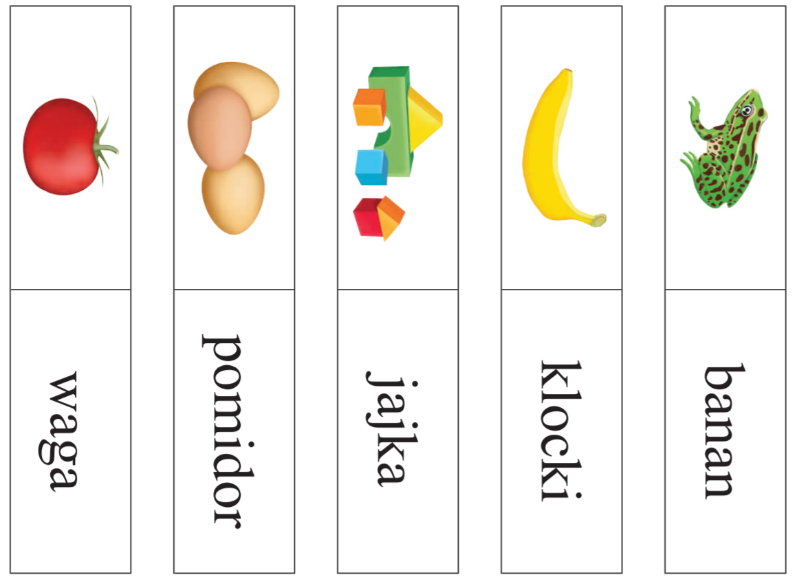 Data: 28.05.2020 r. – czwartekTemat zajęć: Torcik dla rodzicówBukiet dla mamy – uzupełnianie karty pracy cz. 4, s. 56. 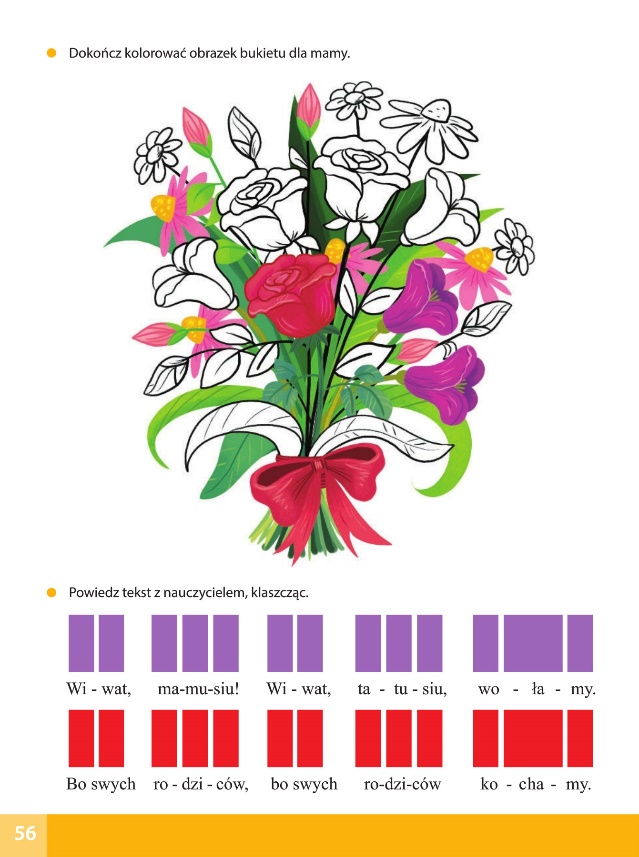 Kończenie kolorowania bukietu dla mamy. Mówienie tekstu z rodzicem, klaszcząc.Słuchanie wiersza W. Chotomskiej „Dobra wróżka”.Jeszcze śpi cały dom, tata śpi, dzieci śpią. Jeszcze sen nie chce wyjść z ciepłej kołdry, a tu już pachnie chleb, a tu już mleko jest, dobra wróżka powiedziała nam: – Dzień dobry! Mamo, mamo, dobra wróżko,coś powiemy ci na uszko: – Wróżysz nam dobre dni, umiesz w śmiech zmienić łzy, ciepłe sny niesiesz nam do poduszki, w oczach masz słońca blask i od burz chronisz nas. Nawet w bajkach nikt nie znajdzie lepszej wróżki!Rozmowa na temat wiersza.Co mama robi rano, gdy jeszcze wszyscy śpią? Dlaczego mama to dobra wróżka? Ćwiczenia w książce, s. 83. Czytanie tekstu zadania. Udzielanie odpowiedzi na pytania.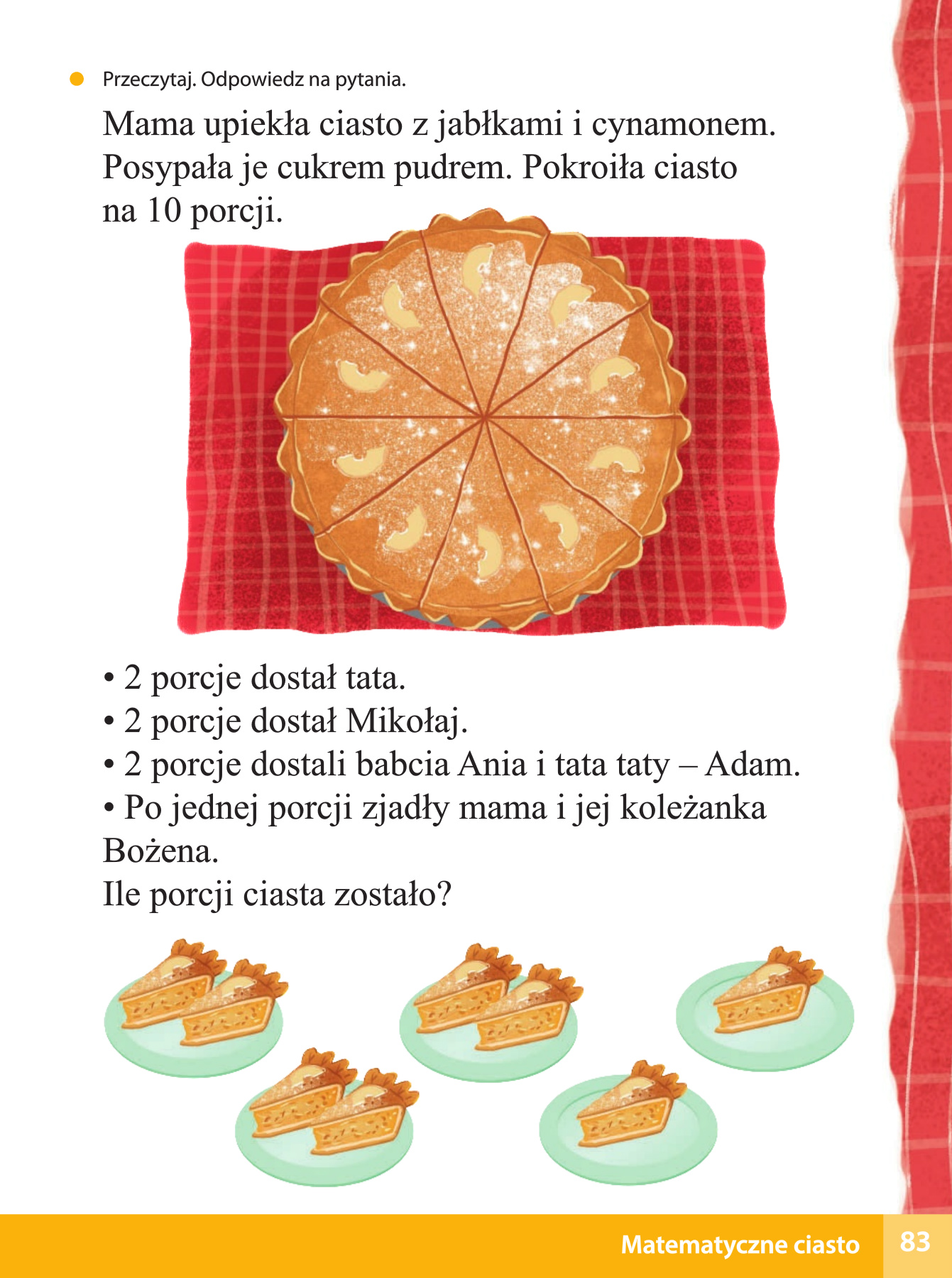 Zabawa ruchowa Tyle samo. Rodzic mówi wybraną przez siebie cyfrę, a dziecko wykonuje tyle czynności, ile wskazuje cyfra. Przykładowe czynności: podskoki, przysiady, skłony, pompki…Torcik dla mamy – ćwiczenia w książce, s. 82.Słuchanie przepisu czytanego przez osobę dorosłą.Umycie rąk, założenie fartuszka.Przygotowanie produktów – wkładanie do garnka według przepisu: masło, startączekoladę, zmielone orzechy, pół opakowania wiórków kokosowych, i dolewa trochę wody(około pół szklanki).Podgrzanie garnków z produktami w kuchni przez osobę dorosłą.Kruszenie herbatników i wsypywanie ich do masy.Wlewanie masy do tortownicy.Posypywanie masy w tortownicy wiórkami kokosowymi i ozdabianie orzechami.Wstawianie tak przygotowanych torcików do lodówki.Porządkowanie miejsc pracy.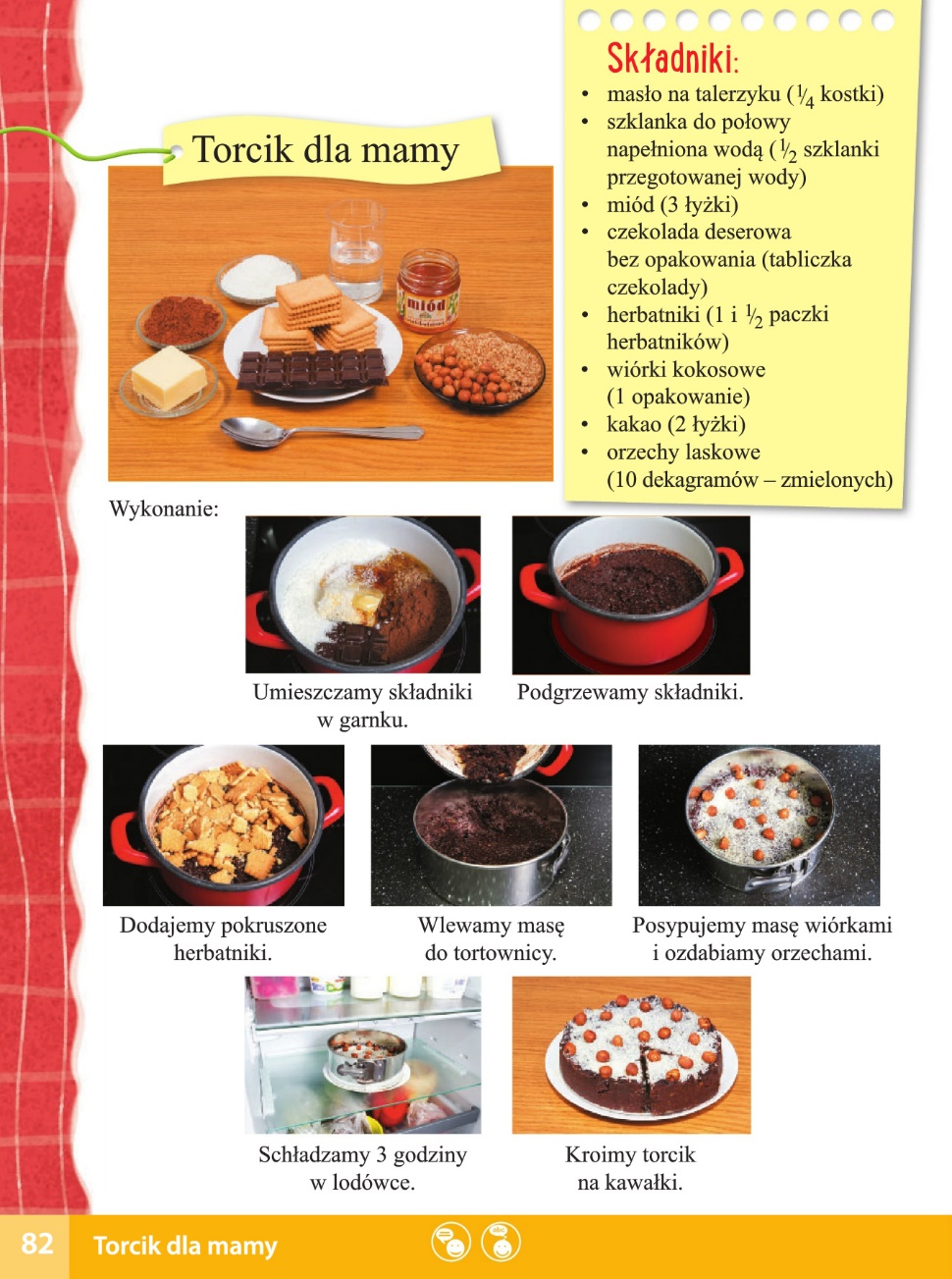 Data: 29.05.2020 r. – piątekTemat zajęć: Spotkanie z rodzicami w przedszkoluSłuchanie piosenek.Słuchanie piosenek i nauka metodą ze słuchu. Zabawy swobodne przy piosenkach.„Jesteś mamo skarbem mym”https://www.youtube.com/watch?v=RvHfN-4Va4g„Daj mi rękę tato”https://www.youtube.com/watch?v=ZxgFEtsfIBsWspólne czytanie wiersza.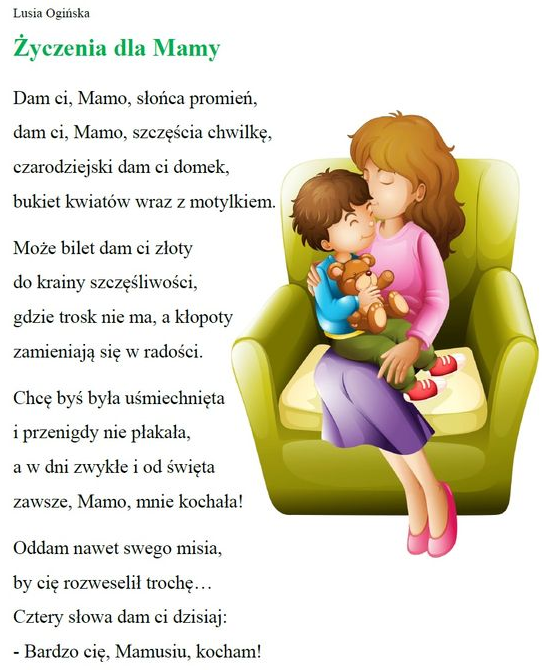 Rozmowa na temat wiersza.Co dziecko chciało dać mamie w prezencie?Czy dziecko w wierszu chciało, żeby mama była szczęśliwa czy smutna?Co dziecko chciało oddać mamie?Jakie ważne słowa na końcu powiedziało dziecko mamie?Laurka dla mamy.Wykonanie przez dziecko dowolną techniką plastyczną przepięknej laurki i podarowanie jej mamie Przykłady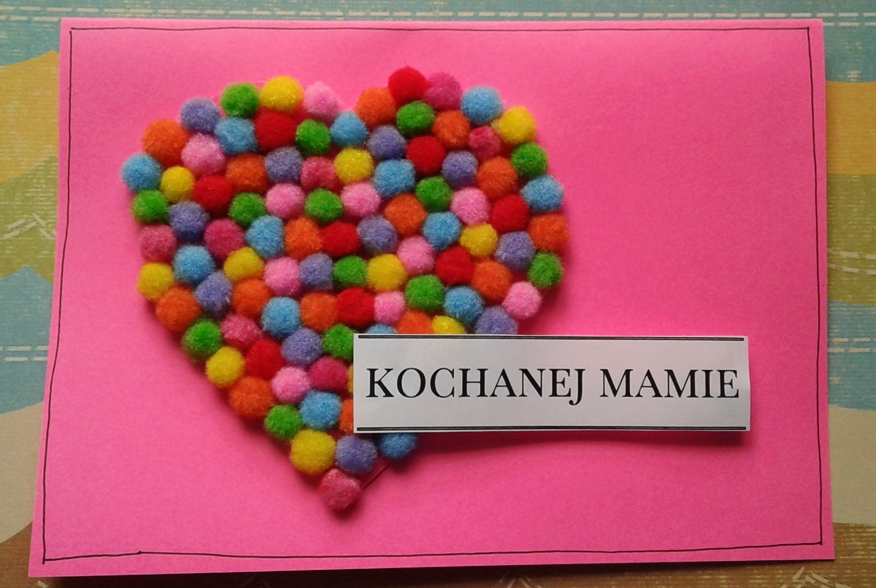 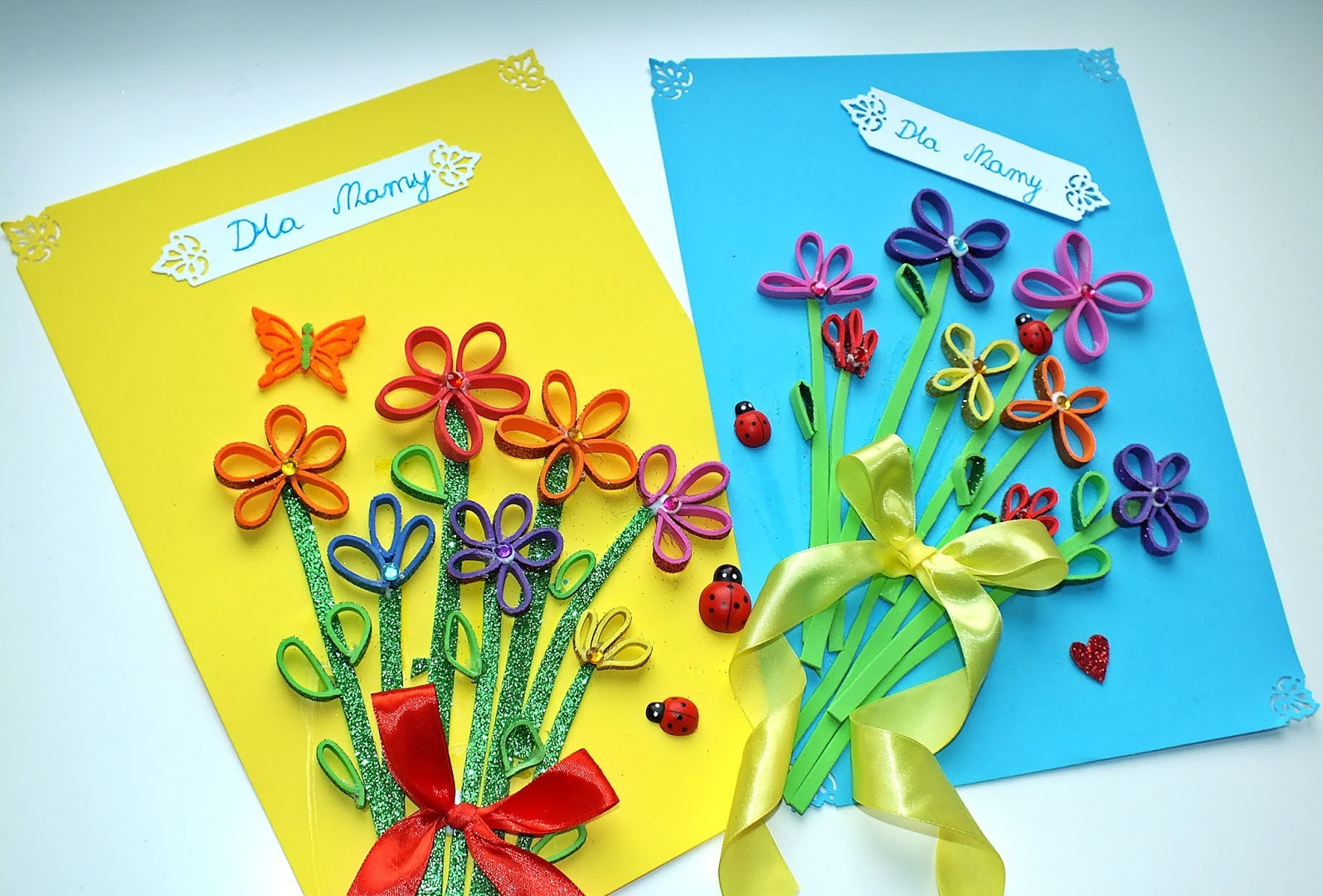 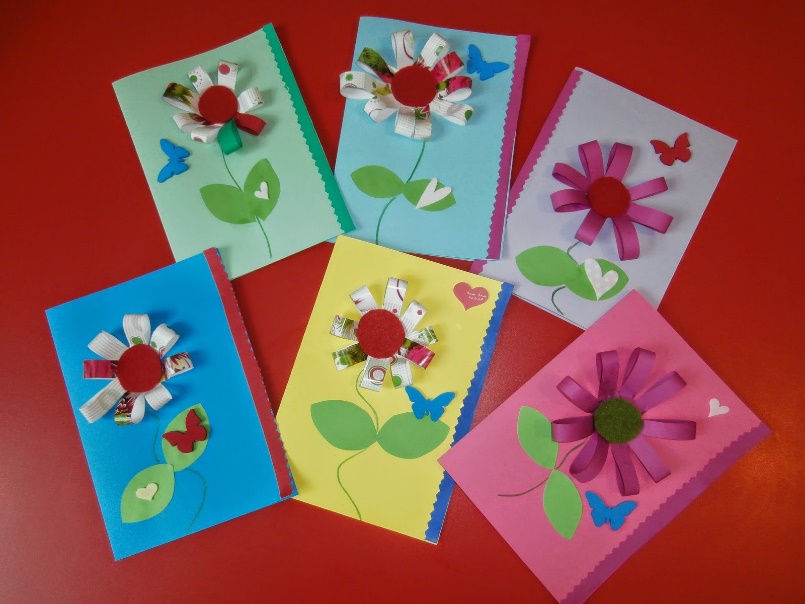 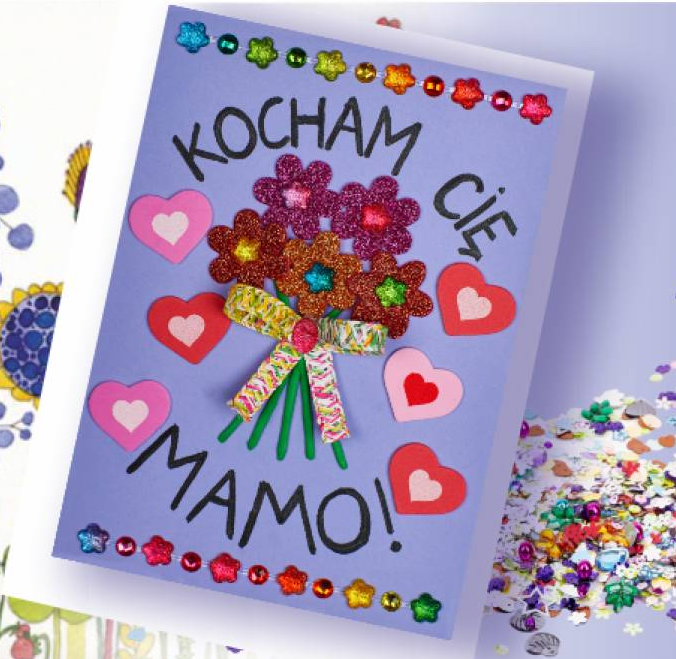 Powodzenia! 